ПАМЯТКАПО ПРОТИВОДЕЙСТВИЮ КОРРУПЦИИКОРРУПЦИЯВ соответствии со ст.1 Федерального закона от 25 декабря 2008 г. № 273-ФЗ «О противодействии коррупции» коррупция - это:а) злоупотребление служебным положением, дача взятки, получение взятки, злоупотребление полномочиями, коммерческий подкуп либо иное незаконное использование физическим лицом своего   должностного положения вопреки законным интересам общества и государства в целях получения выгоды в виде денег, ценностей, иного имущества или услуг имущественного характера, иных имущественных прав для себя или для третьих лиц либо незаконное предоставление такой выгоды указанному лицу другими физическими лицами;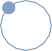 б) совершение деяний, указанных в п. «а», от имени или в интересах юридического лица.ПРОТИВОДЕЙСТВИЕ КОРРУПЦИИЭто деятельность федеральных органов государственной власти, органов государственной власти субъектов Российской Федерации, органов местного самоуправления, институтов гражданского общества, организаций и физических лиц в пределах их полномочий:а) по предупреждению коррупции, в том числе по выявлению и последующему устранению причин коррупции (профилактика коррупции);б) по выявлению, предупреждению, пресечению, раскрытию и расследованию коррупционных правонарушений (борьба с коррупцией);в) по минимизации и (или) ликвидации последствий коррупционных правонарушений.ВЗЯТКАУголовный кодекс РФ предусматривает два вида преступлений, связанных со взяткой:1) Получение взятки (статья 290 УК РФ) - получение должностным лицом лично или через посредника взятки в виде денег, ценных бумаг, иного имущества или выгод имущественного характера за действия (бездействие) в пользу взяткодателя или представляемых им лиц, если такие действия (бездействие) входят в служебные полномочия должностного лица либо оно в силу должностного положения может способствовать таким действиям (бездействию), а равно за общее покровительство или попустительство по службе.Взятка – это принимаемые должностным лицом материальные ценности (предметы или деньги) или какая-либо имущественная выгода или услуги за действие (или бездействие), в интересах взяткодателя, которое это лицо могло или должно было совершить в силу своего служебного положения. Получение и дача взятки государственным гражданским служащим является одним из проявлений коррупции.Взятка может выражаться:в передаче недвижимости (квартира, дом, дача, гараж, земельный участок и т.п.), денежных купюр, в том числе в валюте, банковских и дорожных чеков, банковских пластиковых карточек с внесенной денежной суммой, ценных бумаг, изделий из драгоценных камней и металлов, транспортных средств, продуктов питания, приборов и устройств бытового назначения и т.д.;в банковской ссуде в долг или под видом погашения несуществующего долга, льготном кредите или снижении процентных ставок по кредиту, продаже товаров по заниженной цене, заключении фиктивных трудовых договоров с выплатой зарплаты взяточнику, его близким, родственникам и знакомым, завышении гонорара за публикации и выступления, преднамеренном проигрыше в азартные игры, прощении долга, уменьшении арендной платы и т.д.;в оказании услуг по лечению, строительным и ремонтным работам, санаторным и туристическим путевкам, оплате развлечений и других расходов по заниженной стоимости или безвозмездно.Наиболее часто в массовом сознании взятка ассоциируется с денежными купюрами. Однако подарок должностному лицу, от которого зависит принятие решений, также может считаться взяткой, если его стоимость превышает 5 МРОТ. С учетом ст. 575 Гражданского кодекса РФ, предельная стоимость подарка не должна превышать 3 тысяч рублей.В общем можно сказать, что взятка - это, когда чиновник пытается получить за выполнение своих служебных обязанностей вознаграждение, несмотря на то, что он получает заработную плату от государства.Взятка - одно из самых опасных должностных преступлений, особенно если оно совершается   группой лиц или сопровождается вымогательством, которое заключается в получении должностным лицом преимуществ и выгод за законные или незаконные действия (бездействие).Максимальный срок лишения свободы по данной статье - до двенадцати лет. Крупным размером взятки признаются сумма денег, стоимость ценных бумаг, иного имущества или выгод имущественного характера, превышающие сто пятьдесят тысяч рублей.Дача взятки (статья 291 УК РФ) - дача взятки должностному лицу лично или через посредника. Преступление, направленное на склонение должностного лица к совершению законных или незаконных действий (бездействия), либо предоставлению, получению каких-либо преимуществ впользу дающего, в том числе за общее покровительство или попустительство по службе.Максимальный срок лишения свободы по данной статье - до восьми лет.Лицо, давшее взятку, может быть освобождено от уголовной ответственности, если установлен факт вымогательства и гражданин добровольно сообщил о содеянном. Заявление о даче взятки, если об этом стало известно из других источников, не может быть признано добровольным.За заведомо ложный донос о вымогательстве взятки предусмотрено наказание в виде лишения свободы на срок до шести лет (статья 306 УК РФ).Взятка может быть предложена напрямую («если вопрос будет решен в мою пользу, то получите…») и косвенным образом.Косвенные признаки предложения взятки:а) разговор о возможной взятке носит иносказательный характер, взяткодатель не заявляет открыто о том, что при положительном решении спорного вопроса он передаст деньги или окажет какие-либо услуги;б) в ходе беседы взяткодатель, при наличии свидетелей или аудио-, видеотехники, жестами или мимикой дает понять, что готов обсудить возможности решения вопроса в другой обстановке (в другом месте);в) сумма или характер взятки не озвучиваются, сумма может быть написана на бумаге и продемонстрирована;г) также могут демонстрироваться деньги, банковские чеки, иные ценные бумаги, драгоценные камни (металлы), изделия из них;д) взяткодатель может неожиданно покинуть помещение, оставив папку с материалами, конверт, сверток газеты.Завуалированные формы взятки - банковская ссуда в долг или под видом погашения несуществующего долга, оплата товаров, купленных по заниженной цене, покупка товаров по завышенной цене, заключение фиктивных трудовых договоров с выплатой зарплаты взяточнику, его родственникам, друзьям, получение льготного кредита, завышение гонораров за лекции, статьи и книги, прощение долга, уменьшение арендной платы.ЧТО ТАКОЕ НЕЗАКОННОЕ ВОЗНАГРАЖДЕНИЕ ОТ ИМЕНИ ЮРИДИЧЕСКОГО ЛИЦАПод незаконным вознаграждением от имени юридического лица (ст. 19.28 КоАП РФ) понимаются незаконные передача, предложение или обещание от имени или в интересах юридического лица должностному лицу денег, ценных бумаг, иного имущества, оказание ему услуг имущественного характера, предоставление имущественных прав за совершение в интересах данногоюридического лица должностным лицом действия (бездействие), связанного с занимаемым им служебным положением.За совершение подобных действий к юридическому лицу применяются меры административной ответственности в виде штрафа в размере до стократной суммы денежных средств, стоимости ценных бумаг, иного имущества, услуг имущественного характера, иных имущественных прав, незаконно переданных или оказанных либо обещанных или предложенных от имени юридического лица.ЧТО ТАКОЕ КОММЕРЧЕСКИЙ ПОДКУППонятие «взятка» чаще используется для обозначения подкупа государственного служащего,   тогда как для обозначения подкупа сотрудника коммерческой структуры принято использовать термин «Коммерческий подкуп».Коммерческий подкуп (ст.204 УК РФ) – незаконные передача лицу, выполняющему управленческие функции в коммерческой или иной организации, денег, ценных бумаг, иного имущества, оказание ему услуг имущественного характера, предоставление иных имущественных прав за совершение действий (бездействие) в интересах дающего в связи с занимаемым этим лицом служебным положением.В отношении виновного лица может быть вынесено наказание от штрафа в размере от десятикратной суммы коммерческого подкупа с лишением права занимать определенные должности или заниматься определенной деятельностью на срок до двух лет лишения свободы на срок до двенадцати лет со штрафом в размере до пятидесятикратной суммы коммерческого подкупа.ЧТОБЫ ВАШИ ДЕЙСТВИЯ НЕ БЫЛИ ОКРУЖАЮЩИМИ ПРИНЯТЫ КАК СОГЛАСИЕ (ЖЕЛАНИЕ) ПРИНЯТЬ ИЛИ ДАТЬ ВЗЯТКУВ обращении с физическими и юридическими лицами необходимо избирать такое поведение, которое не должно восприниматься окружающими как обещание или предложение дачи взятки либо как согласие принять взятку или как просьба о даче взятки.Следует воздерживаться от употребления в разговоре следующих выражений: «вопрос решить трудно, но можно», «спасибо на хлеб не намажешь», «договоримся», «нужны более веские аргументы», «нужно обсудить параметры», «ну что делать будем?» и т.д.Избегать обсуждения определенных тем, например:низкий уровень заработной платы служащего, работника и нехватка денежных средств на реализацию тех или иных нужд;желание приобрести то или иное имущество, получить ту или иную услугу, отправиться в туристическую поездку;отсутствие работы у родственников служащего, работника;необходимость поступления детей служащего, работника в образовательные учреждения и т.д.Воздерживаться от предложений, даже в том случае, когда такие предложения продиктованы благими намерениями и никак не связаны с личной выгодой служащего, работника.К числу таких предложений относятся, например, предложения:предоставить служащему, работнику и/или его родственникам скидку;воспользоваться услугами конкретной компании и (или) экспертов для устранения выявленных нарушений, выполнения работ в рамках государственного контракта, подготовки необходимых документов;внести деньги в конкретный благотворительный фонд;поддержать конкретную спортивную команду и т.д.;не совершать определенные действия, которые могут быть восприняты как согласие принять взятку или просьба о даче взятки, например: регулярное получение подарков (даже стоимостью менее 3000 рублей); посещения ресторанов совместно с представителями организации, которая извлекла, извлекает или может извлечь выгоду из решений или действий (бездействия) служащего или работника.